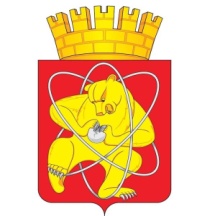 Муниципальное образование «Закрытое административно – территориальное образование  Железногорск Красноярского края»АДМИНИСТРАЦИЯ ЗАТО г. ЖЕЛЕЗНОГОРСКПОСТАНОВЛЕНИЕ     __23_ .07._2018                                                                                                                          ___325__Иг. ЖелезногорскОб условиях приватизации нежилого помещения № 21 по ул. Ленина, д. 45АРуководствуясь Федеральным законом от 22.07.2008 № 159-ФЗ «Об особенностях отчуждения недвижимого имущества, находящегося в государственной собственности субъектов Российской Федерации или в муниципальной собственности и арендуемого субъектами малого и среднего предпринимательства, и о внесении изменений в отдельные законодательные акты Российской Федерации», Уставом ЗАТО Железногорск, на основании пунктов 1.5.2, 7.4 решения городского Совета ЗАТО Железногорск от 29.06.2006 № 14-72Р «Об утверждении Положения о порядке и условиях приватизации муниципального имущества ЗАТО Железногорск Красноярского края», принимая во внимание договора аренды муниципального от 15.03.2006 № 3517, от 09.11.2007 № 3928, от 13.09.2013 № 4685, на основании заявлений арендаторов муниципального имущества о реализации преимущественного права на приобретение муниципального имущества и о соответствии требованиям отнесения к категории субъектов малого или среднего предпринимательства от 15.05.2018,ПОСТАНОВЛЯЮ:	1. Осуществить приватизацию муниципального имущества – нежилого помещения, расположенного по адресу: Красноярский край, ЗАТО Железногорск,  г. Железногорск, ул. Ленина, д. 45А, помещ. 21 со следующими условиями:1.1. Способ приватизации – продажа муниципального имущества путем реализации преимущественного права арендатора;1.2. Рыночная стоимость (нормативная цена) – 1 1100 000,00 рублей;1.3. Условия оплаты – оплата рыночной стоимости осуществляется в рассрочку на семь лет посредством ежемесячных выплат равными долями с начислением процентов, согласно действующему законодательству. 2. Утвердить прилагаемый План приватизации муниципального имущества – нежилого помещения № 21, расположенного по адресу: Красноярский край, ЗАТО Железногорск, г. Железногорск, ул. Ленина, д. 45А.3. Комитету по управлению муниципальным имуществом Администрации ЗАТО г. Железногорск (Н.В. Дедова) осуществить продажу указанного объекта в соответствии с утвержденным планом приватизации.4. Управлению делами Администрации ЗАТО г. Железногорск              (Е.В. Андросова) довести настоящее постановление до сведения населения через газету «Город и горожане».5. Отделу общественных связей Администрации ЗАТО г. Железногорск (И.С. Пикалова) разместить настоящее постановление на официальном сайте муниципального образования «Закрытое административно-территориальное образование Железногорск Красноярского края» в информационно-телекоммуникационной сети «Интернет».6. Контроль над исполнением настоящего постановления  возложить на первого заместителя Главы ЗАТО г. Железногорск   по ЖКХ С.Е. Пешкова.7. Настоящее постановление вступает в силу с момента его подписания.Исполняющий обязанности      УТВЕРЖДЕН                    постановлением Администрации		     ЗАТО г. Железногорск	     от _23.07.2018 № _325_ИПЛАН ПРИВАТИЗАЦИИмуниципального имущества – нежилого помещения № 21, расположенного по адресу: Красноярский край, ЗАТО Железногорск, г. Железногорск, ул. Ленина, д. 45АОсновные характеристики объекта.1.1. Наименование объекта – нежилое помещение;1.2. Адрес объекта – Красноярский край, ЗАТО Железногорск,                         г. Железногорск, ул. Ленина, д. 45А, помещ. 21;1.3. Год ввода в эксплуатацию – 1957 г.;1.4. Площадь – 59,2 кв.м.;1.5. Назначение – нежилое;1.6. Рыночная стоимость объекта – 1 110 000,00 руб.,Расходы по приватизации, всего – 5 000,00 руб.,в т.ч.:  техническая инвентаризация – 0,00 руб.,             оценка рыночной стоимости – 5 000,00 руб.;1.7. Способ приватизации – продажа муниципального имущества в общую долевую собственность путем реализации преимущественного права приобретения арендаторами муниципального имущества;1.8. Покупатели – арендаторы объекта по договору  аренды муниципального от 13.09.2013 № 4685:  – Общество с ограниченной ответственностью «Мираж» – 1/2 доли в праве общей долевой собственности;  - Индивидуальный предприниматель  Ерохин Александр Алексеевич- 1/2  доли в праве общей долевой собственности.1.9. Условия оплаты – рассрочка на семь лет посредством ежемесячных выплат равными долями с начислением процентов, согласно действующему законодательству.Условия и порядок приватизации Общество с ограниченной ответственностью «Мираж», индивидуальный предприниматель  Ерохин Александр Алексеевич (далее -  Покупатели)  приобретают нежилое помещение № 21 по ул. Ленина, д. 45А по преимущественному праву в общую долевую собственность.Преимущественное право на приобретение арендуемого муниципального имущества реализуется Покупателями при условии, что они соответствуют условиям, установленным статьей 3, ч. 2.1 ст. 9 Федерального закона от 22.07.2008 № 159-ФЗ «Об особенностях отчуждения недвижимого имущества, находящегося в государственной собственности субъектов Российской Федерации или в муниципальной собственности и арендуемого субъектами малого и среднего предпринимательства, и о внесении изменений в отдельные законодательные акты Российской Федерации». Преимущественное право предоставляется Покупателям на основании заявлений о соответствии условиям отнесения к категории субъектов малого или среднего предпринимательства, установленным статьей 4 Федерального закона от 24.07.2007 № 209-ФЗ «О развитии малого и среднего предпринимательства в Российской Федерации» и о реализации преимущественного права на приобретение арендуемого муниципального имущества. При заключении договора купли-продажи арендуемого муниципального имущества с условием о рассрочке, указанное имущество находится в залоге у Продавца до полной его оплаты. Договор купли-продажи должен содержать соглашение о залоге указанного имущества в соответствии с действующим законодательством.Договор купли-продажи арендуемого муниципального имущества направляется арендаторам в десятидневный срок с даты утверждения плана приватизации данного муниципального имущества. Договор купли-продажи должен быть заключен в течение тридцати дней со дня получения арендаторами указанного договора.В любой день до истечения указанного в п. 2.4.2 срока Покупатели вправе подать в письменной форме заявление об отказе от использования преимущественного права на приобретение арендуемого имущества.Порядок оплаты.При заключении договора купли-продажи с условием о рассрочке, Покупателям устанавливается рассрочка по оплате рыночной стоимости Объекта посредством ежемесячных выплат равными долями на весь период рассрочки, в течение семи лет. На сумму денежных средств, по уплате которой предоставляется рассрочка, производится начисление процентов, исходя из ставки равной одной трети ставки, рефинансирования Центрального банка Российской Федерации, действующей на дату опубликования объявления о продаже арендуемого имущества. Покупатели обязаны возместить отдельно от стоимости приобретаемого муниципального имущества расходы по приватизации Продавца в сумме 5 000 (пять тысяч) рублей 00 копеек. Покупатели вправе оплатить арендуемое имущество, приобретаемое в рассрочку, досрочно. Расходы на государственную регистрацию договора купли-продажи арендуемого имущества возлагаются на Покупателей.Передача имущества Покупателям и оформление прав собственности.Передача имущества Покупателям и оформление права собственности осуществляется в соответствии с условиями договора купли-продажи.  Приложение: акт оценки – 1л.Дата рассмотрения комиссией«_23_» июля 2018 г.АКТ ОЦЕНКИмуниципального имущества – нежилого помещения № 21, расположенного по адресу:  Красноярский край, ЗАТО Железногорск,  г.  Железногорск, ул. Ленина, д.45АРыночная стоимость объекта – 1 110 000 (один миллион сто десять тысяч) рублей 00 копеек (без учета НДС). Оценка рыночной стоимости Объекта была произведена независимым  оценщиком - ИП Романченко Е.В.Расходы по приватизации (оценка рыночной стоимости Объекта) составляют 5 000 (пять тысяч) рублей 00 копеек.  Дата рассмотрения комиссией - «_23_» июля 2018 г.	        Главы ЗАТО г. ЖелезногорскС.Е. Пешков                        Председатель  комиссии по приватизации   Проскурнин С.Д.Члены комиссииБелоусова Ю.А.Белошапкина Н.Ф.Дедова Н.В.Захарова О.В.Лапенков В.В.Сергейкин А.А.Соловьева Н.И.Теплых В.П.Шаранов С.Г.Приложение № 1к плану приватизациимуниципального имущества – нежилого помещения № 21, расположенного по адресу: Красноярский край, ЗАТО Железногорск, г. Железногорск, ул. Ленина, д. 45А   ОбъектБалансовая стоимость, руб.Амортизация, руб.Остаточная стоимость, руб.Рыночная стоимость, руб. (без учета НДС)Нежилое помещение  № 21 по ул. Ленина, д.45А246 631,8989 924,38156 707,511 110 000,00